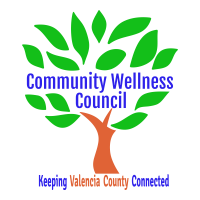 Board Meeting MinutesJanuary 8, 20201:00pm-3:00pm Wellness Center1:00PM-1:15PMCall Meeting to Order at 1:05 pmWelcome Guests: Melissa Fox and Agenda and consent agenda: Linda Montano motioned approve the agenda and consent agenda with the addition of a discussion on All of Us and the LED sign. Robert Mundy seconded and the board approved.Business FUDRR Presentation by Leora: Please reach out to Diana Good if you would like the PowerPoint. Through FUDRR, community members earn points by completing simple tasks. Each point equals one cent. After 500 points, the participant receives a gift certificate for $5 to spend at a local participating grocery store for fruits and vegetables. Participants can also donate their points to a participating charity. The program also helps connect people with resources. FUDRR can do mini grants like $100 as a prize for a competition. FUDRR will send their handbook to Diana. Doing this project should not conflict with the Presbyterian funding. Most major grocery stores will not participate. FUDRR recommends approaching small grocery stores. The CWC could use its website and Facebook page to promote it. Robert Mundy thinks the faith community would be interested in getting involved in this. Noelle Chavez thinks it will be easy to get a grocery store involved. If money from FUDRR ran out, how much would it cost to keep it running a month? They guess $400 per month if 3 school sites were actively using it.Linda Montano motioned to accept the FUDRR program. Robert Mundy seconded, and the board approved.Coordinator’s Report/Grant Deliverable Activities Update:Facebook grant was submitted, and we should find out something in February.The CWC passed the financial review and Diana Good will be doing the application. Diana would like to do a capacity building grant for training. The grant is due February 21st. Linda Montano would like to do training for Anna, Age 8 or Kids at Hope. Diana thinks the request will be for approximately $10,000. Robert Mundy moved to allow Diana Good to apply for the United Way funding. Linda Montano seconded, and the board approved.The Presbyterian grant should open in January and be award in February. DOH is complete and just needs a final invoice.The PIRE grant opens in February and will close at the end of April. Blue Cross, Blue Shield has 3 different grants opening between February and the end of the year.Linda Montano mentioned the Sam’s Club grant.Diana Good has not heard back from Bosque Farms on the sign, but the county is now interested. The sign might be placed a Meadowlake and could serve an underserved community. The tech issue can be resolved with a simple permission. Robert Mundy motioned to do what it takes to get the sign up in Meadowlake. Bart Regelbrugge seconded, and the board approved.Financial Management Update/Monthly Match:Need to set up the next meeting in February. Anna Age 8 Update:Dom might work with us on the 100% initiative.The next Anna, Age 8 meeting is in March. There were around 10 people at the last meeting. The Behavioral Health Collaborative has been the most successful in growing its membership so far.KAH update:Bart passed out information on Kids at Hope. Through is work, he has given out over 1,000 Kids at Hope certificates. Bart passed out an Invest in Kids flier. Bart will be covering the Kids at Hope resource speed dating at the Attendance for Success Conference.Next CRUNCH Planning:The OSAP core team will get together to plan the OSAP CRUNCH. It is tentatively scheduled for March 27th rom 11-2 pm. This could happen at the senior center.The census CRUNCH is scheduled in April and could be at the Belen Library.OSAP/Strategic Plan and Core Team Planning Update:Linda is still waiting for the Strategic Plan to come back. There is a retreat tentatively scheduled for February. Adria Duran will be joining the core team.MRGEDA Update/SHARENM Planning Grant:Americorp grant is being written with Valencia County included. There can be a max of 10 Americorp for all of the counties.Community Conversation Fliers:Diana was asked to share a flier on community healthcare conversations. The first is scheduled for the end of January and then there may another in April. Robert Mundy motioned that Diana Good share the flier through the CWC email list. Linda Montano seconded and the board approved.All of Us:This group goes around the US collecting health data. Their goal is to gather from 1 million people. Most medicines are created based on a small sampling of the US population and it doesn’t always work well for everyone. They are looking for a site to host their event and are willing to consider Los Lunas. They would pay the CWC $1000.00 to promote the event and find a location. Linda has already spoken to the movie theater in Los Lunas and we can use their parking lot. The date would be March 1st. Robert Mundy motioned for the CWC to partner with All of Us for the March 1st event. Linda Montano seconded, Bart Regelbrugge abstained and the motioned passed.Additional Items of DiscussionAdjourned at 2:35 pm